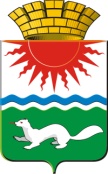 ГЛАВА СОСЬВИНСКОГО ГОРОДСКОГО ОКРУГАПОСТАНОВЛЕНИЕот 12.11.2019 № 39п.г.т СосьваО внесении изменений и дополнений в Положение о комиссии по соблюдению требований к служебному поведению муниципальных служащих и урегулированию конфликта интересов в органах местного самоуправления Сосьвинского городского округа, утвержденное постановлением главы Сосьвинского городского округа от 13.08.2015 № 25 «О комиссии по соблюдению требований к служебному поведению муниципальных служащих и урегулированию конфликта интересов в органах местного самоуправления Сосьвинского городского округа»Рассмотрев экспертное заключение от 27.09.2019 № 827-93 Государственно- правового департамента Губернатора Свердловской области и Правительства Свердловской — области от 27.09.2019 № 01-05-14/12449 (вх. № 5327 от 30.09.2019) по результатам правовой экспертизы постановления главы Сосьвинского городского округа от 13.08.2015 № 25 «О комиссии по соблюдению требований к служебному поведению муниципальных служащих и урегулированию конфликта интересов в органах местного самоуправления Сосьвинского городского округа» (в редакции постановлений главы Сосьвинского городского округа от 10.03.2016 № 10, от 01.09.2016 № 30, от 09.02.2017 № 7, от 19.12.2017 № 28-А, от 20.03.2018 № 183, от 14.02.2018 № 97, от 27.08.2018 № 30, от 07.06.2019 № 13), с целью приведения Положения в соответствии с Указом Президента Российской Федерации от 01.07.2010 № 821 «О комиссиях по соблюдению требований к служебному поведению федеральных государственных служащих и урегулированию конфликта интересов», Федеральным законом от 29.12.2012 № 273-ФЗ «Об образовании в Российской Федерации», руководствуясь статьями 27, 30, 45 Устава Сосьвинского городского округа ПОСТАНОВЛЯЮ:Внести в Положение о комиссии по соблюдению требований к служебному поведению муниципальных служащих и урегулированию конфликта интересов в органах местного самоуправления Сосьвинского городского округа, утвержденное постановлением главы Сосьвинского городского округа от 13.08.2015 № 25 «О комиссии по соблюдению требований к служебному поведению муниципальных служащих и урегулированию конфликта интересов в органах местного самоуправления Сосьвинского городского округа» (в редакции постановлений главы Сосьвинского городского округа от 10.03.2016 № 10, от 01.09.2016 № 30, от 09.02.2017 № 7, от 19.12.2017 № 28-А, от 14.02.2018 № 5, от 20.03.2018 № 183, от 27.08.2018 № 30, от 07.06.2019 № 13) следующие изменения и дополнения:   в подпункте 1 пункта 7 слова «отдела правовой, кадровой работы» заменить словами «отдела муниципальной службы, юридической и кадровой работы»;  в подпункте 2 пункта 7 слова «и образовательных учреждений среднего, высшего и дополнительного профессионального образования,» заменить словами «и профессиональными образовательными организациями, образовательными организациями высшего — образования, организациями — дополнительного профессионального образования,»;  в пункте 9 слова «и образовательными учреждениями среднего, высшего и дополнительного профессионального — образования» — заменить словами «„ профессиональными образовательными организациями, образовательными организациями высшего — образования, организациями — дополнительного профессионального образования,»;  в абзаце втором подпункта 1 пункта 17 слова «подпунктами 1 и 2 пункта 1» заменить словами «подпунктом 1 пункта 1»;  абзац пятый подпункта 2 пункта 17 признать утратившим силу;  дополнить пунктом 19.3 следующего содержания:«19.3. Мотивированные заключения, предусмотренные пунктами 18, 19 и 19.1 настоящего Положения, должны содержать:а) информацию, изложенную в обращениях или уведомлениях, указанных в абзацах втором и четвертом подпункта 2 и подпункте 5 пункта 17 настоящего Положения;б) информацию, полученную от государственных органов, органов местного самоуправления и заинтересованных организаций на основании запросов;в)  мотивированный вывод по результатам предварительного рассмотрения обращений и уведомлений, указанных в абзацах втором и четвертом подпункта 2 и подпункте 5 пункта 17 настоящего Положения, а также рекомендации для принятия одного из решений в соответствии с пунктами 29, 29.1, 34 настоящего Положения или иного решения.»;  в пункте 22 слова «заявлений, указанных в абзацах третьем и пятом» заменить словами «заявления, указанного в абзаце третьем»;  в пункте 33 слова «подпунктами 1, 2, 3, 4 и 5 пункта 17 настоящего Положения, при наличии к тому оснований комиссия может принять иное решение, чем предусмотрено пунктами 27-32, 34» заменить словами «подпунктами 1, 2, 4 и 5 пункта 17 настоящего Положения, при наличии к тому оснований комиссия может принять иное решение, чем предусмотрено пунктами 27-30, 32 и 34».Опубликовать настоящее постановление в газете «Серовский рабочий» и разместить на официальном сайте администрации Сосьвинского городского округа в сети «Интернет».Контроль исполнения настоящего постановления оставляю за собой.Глава Сосьвинскогогородского округа                                                                               Г.Н. Макаров